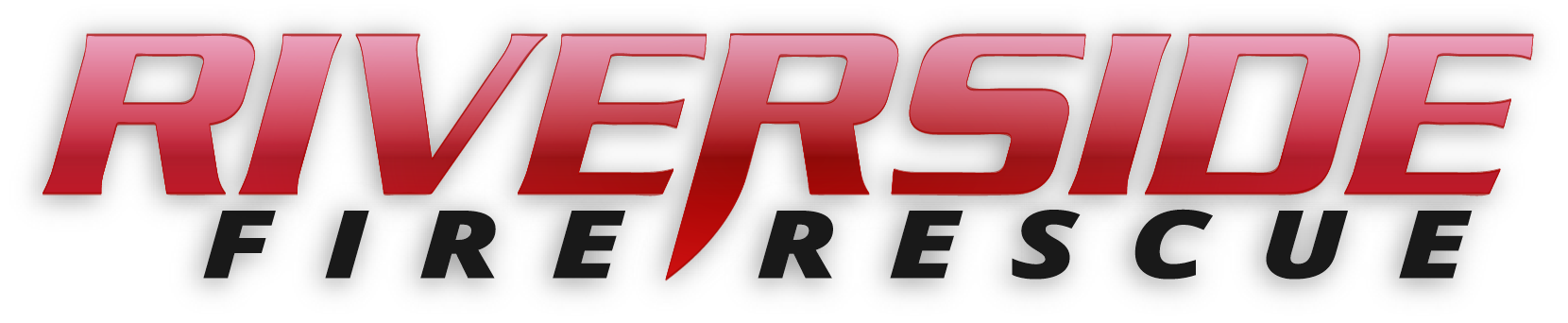 Pierce County Fire Protection District No. 14Commissioners Meeting October 14, 2019In Attendance:  Commissioner John Campbell, Commissioner Jerry Sandberg, BC Brent Dubay, Lt. Chris Leppell and Secretary Pat Shandrow.Commissioner Campbell opened the meeting with the pledge of allegiance at 6:30 p.m.Commissioner Allison was absent (unexcused).The minutes of the September 23, 2019 Regular Board Meeting were approved as presented.Citizen Comments:  None.Vouchers:  Voucher list was reviewed, approved and attached.Chief’s Report:  The Chief’s Report was presented reviewed and attached.Financial Report:  The Financial Report was presented reviewed and attachedThe Regular Meeting recessed for a Board of Volunteer Firefighters meeting at 7:01 pm.Board for Volunteer Firefighters Meeting began at 7:01 pm.Board for Volunteer Firefighters Meeting ended at 7:07 pm. Regular meeting reconvened at 7:08Old Business:SOP Rewrite Project: Nothing new to report.Hazard Mitigation Plan: Ongoing. Insurance Assessment: Meeting of CIAW has been postponed until November 28, 2019.New Business:Budget: A draft of the 2020 budget was presented to the Commissioners for review and discussion.Aid 74 Incident:  Aid 74 was involved in an accident when a car failed to stop and drove in front of the aid car while transporting.  One firefighters in the back of the aid car was seen at the emergency room for evaluation.  There was some minor injury. Patient being transported was not injured. Driver of other vehicle was found at fault.  Any medical invoices will be sent to the BVFF and ultimately paid by the at fault drivers insurance company.BIAS Software Contract:   We will be switching to a new version of software as the old system will no longer be supported.  There will be an initial fee of $1,012.50 for the transition along with a yearly fee of $1,207.50.Good of the Order:The department will have live fire training on Saturday and Sunday, October 19 and 20.  We will be burning a house on 56th Street East Chief Thirkield will be on vacation October 27 through November 8. With no further business to come before the Board, the meeting adjourned at 7:42. p.m. ____________________________John Campbell, Chair____________________________ Peter Allison, Commissioner			ATTEST:____________________________		________________________Gerald Sandberg, Commissioner		Pat Shandrow, District Secretary